Ликвидация задолженности Проверочная работа №5ФИО 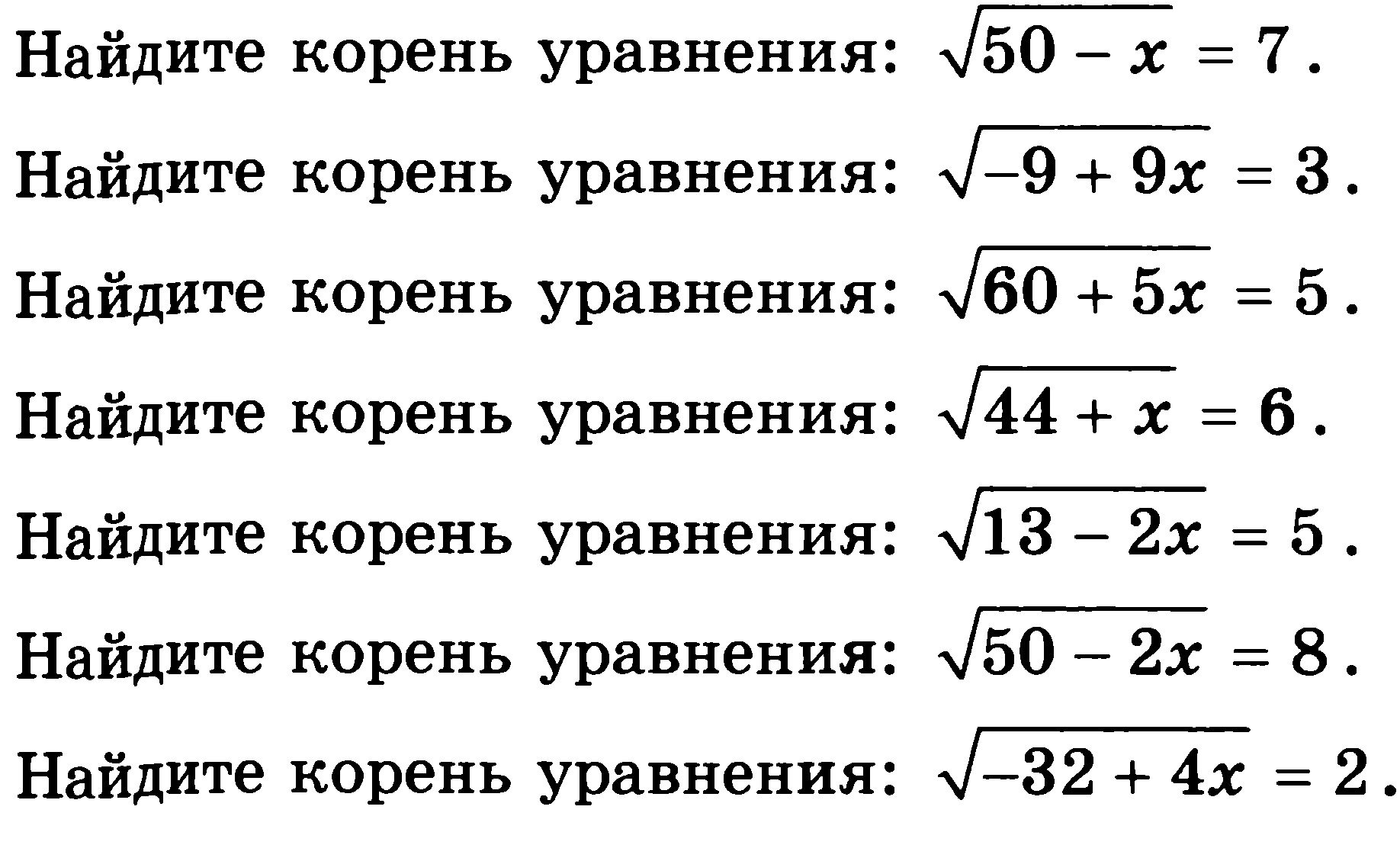 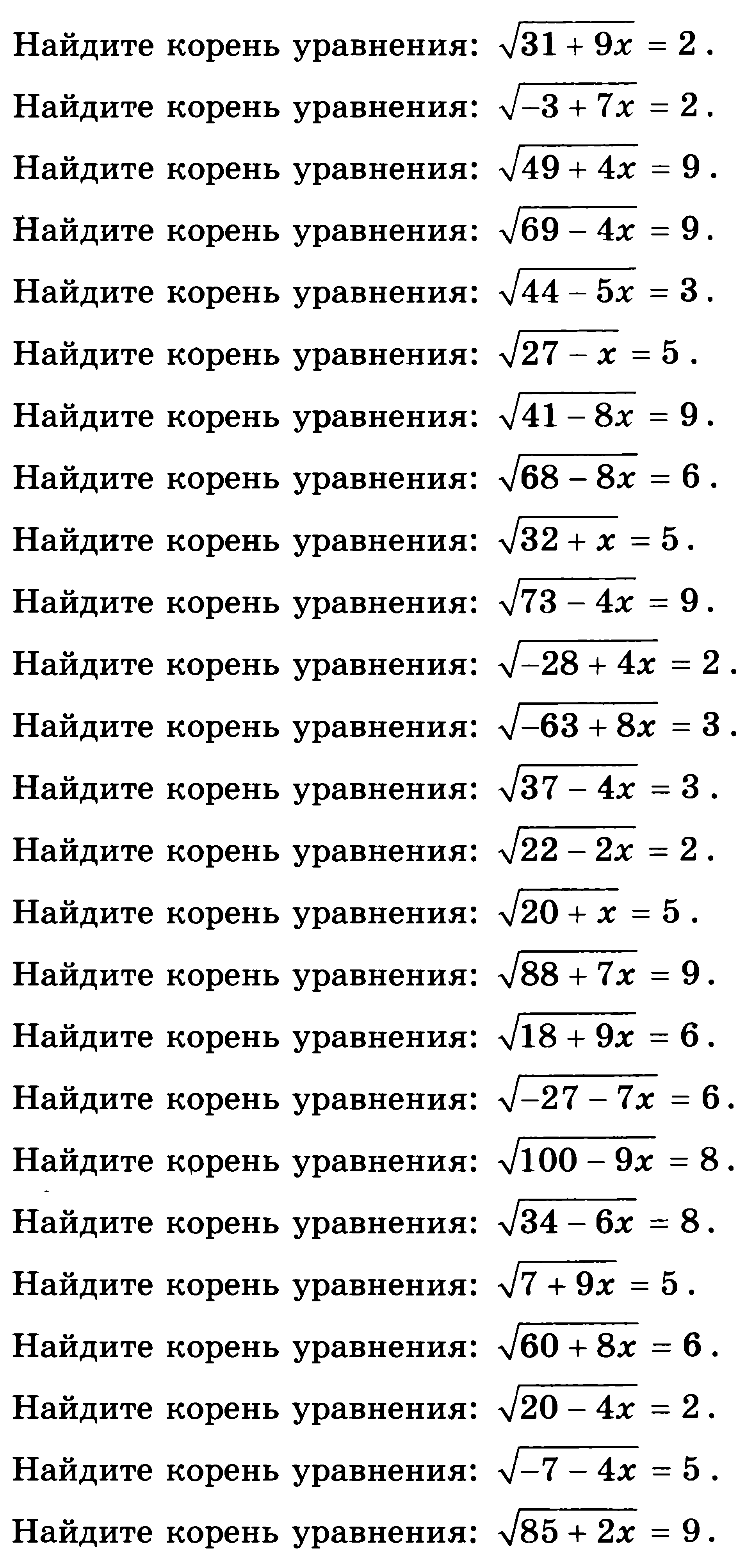 